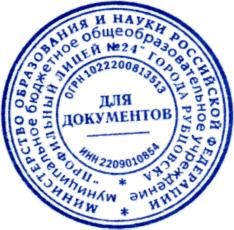 Положение  о Совете профилактики правонарушений и безнадзорности среди несовершеннолетних 1. Общие положения1.1. Настоящее Положение создано на основе Конвенции ООН о правах ребенка, Конституции Российской Федерации, Законов Российской Федерации: Федерального Закона от 29 декабря . № 273-ФЗ "Об образовании в Российской Федерации»; «Об основах системы профилактики безнадзорности и правонарушений несовершеннолетних», «Об основных гарантиях прав ребенка в Российской Федерации».1.2. Настоящее Положение является нормативно-правовой основой деятельности по профилактике безнадзорности и правонарушений несовершеннолетних в лицее.1.3. Совет профилактики состоит из наиболее опытных педагогических работников школы. В его состав обязательно входит заместитель директора лицея по воспитательной работе, представитель от Управляющего совета.Также в его состав по согласованию могут входить представители других учреждений и ведомств: местных органов исполнительной власти, внутренних дел, социальной защиты населения, учреждений дополнительного образования детей.1.4. Состав Совета профилактики и его руководитель утверждается ежегодно директором лицея.2. Принципы, цели и задачи деятельности Совета профилактики2.1. Деятельность Совета профилактики основывается на принципах:2.1.1. законности, демократизма и гуманного отношения к несовершеннолетним;2.1.2. индивидуального подхода к несовершеннолетним и их семьям;2.1.3. соблюдения конфиденциальности полученной информации;2.1.4. обеспечения ответственности должностных лиц и граждан за нарушение прав и законных интересов несовершеннолетних.2.2. Совет профилактики - это коллегиальный орган, целью которого является планирование, организация и осуществление первичной, вторичной профилактики нарушений правил поведения и Устава  лицея, правонарушений, антиобщественных действий, социального сиротства учащихся. 2.3. Основными задачами деятельности Совета профилактики являются:2.3.1. выявление и устранение причин и условий, способствующих совершению преступлений, правонарушений, антиобщественных действий, пропусков уроков без уважительной причины;2.3.2. обеспечение защиты прав и законных интересов несовершеннолетних;2.3.3. социально-педагогическая реабилитация несовершеннолетних «группы риска»;3. Категории лиц, в отношении которых проводится индивидуальная профилактическая работа3.1. Совет профилактики организует и проводит систему индивидуальных профилактических мероприятий в отношении следующих категорий несовершеннолетних:3.1.1. употребляющие психоактивные вещества;3.1.2. состоящие на учете в  ПДН, комиссии по делам несовершеннолетних и защите их прав при органе местного самоуправления за совершение антиобщественных действий, правонарушений, преступлений; 3.1.3. нарушающие Устав лицея;3.1.4. систематически опаздывающие и пропускающие занятия без уважительной причины;3.1.5. безответственно относящиеся к учебе (систематическое невыполнение домашнего задания, неуспеваемость, повторный год обучения);3.2. Совет профилактики организует и проводит индивидуальную профилактическую работу в отношении родителей или лиц, их замещающих, если они не исполняют своих обязанностей по воспитанию, обучению или содержанию вышеназванных категорий несовершеннолетних. Подобная работа проводится и в случае их отрицательного влияния на поведение несовершеннолетних или жестокого с ними обращения.4. Порядок деятельности Совета профилактики4.1. Совет профилактики рассматривает вопросы, отнесенные к его компетенции, на своих заседаниях, которые проходят 1-2 раза в четверть (за исключением экстренных случаев, либо сложившейся обстановки в лицее).4.2. При рассмотрении персональных дел (утверждении программ, планов) индивидуальной профилактической работы, осуществлении промежуточного контроля за их реализацией, полным завершением данной работы, или ее продлением) приглашаются классные руководители, специалисты других учреждений и ведомств, родители (или лица их замещающие).4.3. В исключительных случаях родители, если не могут прийти на данные заседания, обязательно должны быть проинформированы о положении дел. Обучающегося информируют о постановке на внутренний учет, о результатах проводимой работы, снятии с учета, при отрицательном результате - продлении индивидуальной профилактической работы, либо ходатайстве перед комиссией по делам несовершеннолетних и защите их прав, о принятии административных мер.4.4. Деятельность Совета профилактики планируется на текущий учебный год. План работы обсуждается на заседании Совета профилактики и утверждается директором лицея. В течение учебного года по мере необходимости в план вносятся коррективы.4.5. Деятельность Совета профилактики строится во взаимодействии с комиссией по делам несовершеннолетних и защите их прав при органе местного самоуправления, заинтересованными ведомствами, учреждениями, общественными организациями, проводящими профилактическую воспитательную работу, а также с психологической службой школы и города.4.6. Деятельность Совета профилактики оформляется в следующих документах.4.6.1. Приказ о создании Совета профилактики.4.6.2. Положение о Совете профилактики.4.6.3. Журнал протоколов заседаний Совета профилактики.4.6.4. Программы (планы) индивидуальной профилактической работы с обучающимися, состоящими на внутреннем и внешнем учете.4.6.5. Списки обучающихся, семей состоящих на внутреннем и внешнем учете.4.7. Совет профилактики подотчетен директору лицея.5. Содержание деятельности Совета профилактики5.1. Совет профилактики осуществляет аналитическую деятельность:5.1.1. изучает вопрос об успеваемости и посещаемости обучающихся за учебную четверть;5.1.2. изучает уровень преступности и правонарушений среди обучающихся лицея;5.1.3. изучает состояние профилактической деятельности  лицея, эффективность проводимых мероприятий;5.1.4. выявляет детей с девиациями в поведении;5.1.5. определяет причины и мотивы антиобщественного поведения обучающихся.5.2.Совет профилактики осуществляет непосредственную деятельность по профилактике правонарушений обучающихся:5.2.1. рассматривает персональные дела обучающихся с антиобщественным поведением;5.2.2. определяет программу (план) индивидуальной профилактической работы с обучающихся и представляет ее (его) на утверждение директору лицея;5.2.3. направляет в случае необходимости обучающегося или его родителей на консультации к специалистам (психологу, медицинскому работнику и т.п.);5.2.4. осуществляет постановку и снятие обучающегося с внутреннего учета в лицее;5.2.5. организует в особо сложных случаях индивидуальное шефство над обучающимся;5.2.6. вовлекает обучающихся, состоящих на внутреннем и внешнем учете в объединения дополнительного образования детей, проведение коллективных творческих дел, мероприятий, летнюю оздоровительную кампанию, трудовые объединения, действующие в лицее, городе;5.2.7. осуществляет профилактическую работу с неблагополучными семьями;5.2.8. заслушивает на своих заседаниях отчеты отдельных классных руководителей, педагогических работников, других специалистов, привлеченных к проведению индивидуальной профилактической работы, о состоянии данной работы;5.2.9. информирует директора лицея о состоянии проводимой работы с обучающимися, исполнительской дисциплины привлеченных работников лицея;5.2.10. определяет сроки проведения индивидуальной профилактической работы с обучающимся.5.3.  Совет профилактики осуществляет организационную деятельность:5.3.1. ставит перед соответствующими организациями вопрос о привлечении родителей, не выполняющих свои обязанности по воспитанию детей, к установленной законодательством ответственности;5.3.2. при отсутствии положительных результатов в проводимой работе информирует об этом директора лицея, инициирует принятие постановления комиссии по делам несовершеннолетних и защите их прав при органе местного самоуправления о проведении индивидуальной профилактической работы с привлечением специалистов других ведомств в соответствии со ст.6 ФЗ №120 «Об основах системы профилактики безнадзорности и правонарушений несовершеннолетних»;5.3.3. ходатайствует перед комиссией по делам несовершеннолетних и защите их прав при органе местного самоуправления, органами внутренних дел о досрочном снятии с внешнего учета обучающихся;5.3.4. выносит проблемные вопросы на обсуждение педагогического совета лицея  для принятия решения;5.3.5. оказывает помощь педагогам, работающим с данным обучающимся. Оказывает помощь родителям или лицам, их заменяющих;5.3.6. организует обучение педагогического коллектива современным формам и методам профилактической деятельности.Приложение к Положению о Совете профилактики правонарушений и безнадзорности среди несовершеннолетних Порядок  постановки обучающегося лицея на внутришкольный учет1. Общие положения.1.1. Настоящий порядок создан на основе законов РФ: Федеральным Законом от 29 декабря . № 273-ФЗ "Об образовании в Российской Федерации";«Об основах системы профилактики безнадзорности и правонарушений несовершеннолетних», «Об основных гарантиях прав ребенка РФ» и Положения о Совете профилактики.1.2. Настоящий порядок регламентирует постановку и снятие с внутришкольного учёта обучающихся лицея, находящихся в социально опасном положении и нуждающихся в индивидуальной профилактической работе.2. Цель.2.1. Создание системы индивидуальных профилактических мероприятий и усиление социально-правовой защиты обучающихся.3. Категории учащихся, подлежащих внутришкольному учёту, и основания для постановки на внутришкольный учёт.4. Порядок постановки учащихся на внутришкольный учёт4.1. Ежегодно по результатам заполнения социально-педагогического паспорта  лицея на заседании Совета профилактики принимается решение о постановке на учёт обучающихся вышеуказанных категорий.4.2. В течение учебного года решение о постановке учащегося на учёт и сроках принимается на заседаниях Совета профилактики при наличии оснований, указанных в п. 3.4.3. Постановка несовершеннолетнего на учет осуществляется в присутствии родителей (или законных представителей) и обучающегося, которым объясняется причина постановки на учет, ее сроки (от 3-х месяцев до 1 года), условия снятия с учета.4.4. На Совете профилактики  вырабатываются единые совместные действия семьи и школы по ликвидации тех или иных проблем ребенка и семьи.5. Порядок снятия с учёта5.1. При наличии положительных результатов коррекционной работы на заседании Совета профилактики принимается решение о снятии ученика с внутришкольного учёта.5.2. Обучающийся, поставленный на учет, и его родители могут быть приглашены на заседание Совета профилактики в промежуточное время установленного срока с целью контроля выполнения плана индивидуальной профилактической работы.5.3. Снятие с учета по истечении установленного срока и при положительных результатах производится на Совете профилактики в присутствии родителей и обучающегося.5.4. Критерии снятия детей с внутришкольного учёта.6. Ответственность и контроль.6.1. Ответственность за индивидуальную профилактическую деятельность в отношении каждого обучающегося, поставленного на внутришкольный учет, несут педагоги (классные руководители, социальный педагог, психолог), утвержденные приказом директора  лицея.6.2. Контроль за качеством исполнения проводимой работы возлагается на зам. директора по ВР лицея.Муниципальное бюджетное общеобразовательное учреждение «Профильный лицей №24» города Рубцовска658204, Алтайский край, г. Рубцовск, ул. Октябрьская, 68тел. 2-19-49, 2-19-65, rub-altay@mail.ruПРИКАЗ С целью выполнения Федерального Закона от 29 декабря . № 273-ФЗ "Об образовании в Российской Федерации" по вопросу сохранения контингента обучающихся, Федерального закона от 24 июня 1999 г. N 120-ФЗ "Об основах системы профилактики безнадзорности и правонарушений несовершеннолетних", приказываю:1.Утвердить Положения  о Совете профилактики правонарушений и безнадзорности среди несовершеннолетних2. Ввести в состав Совета профилактики:-директора лицея;-заместителя директора по ВР;-заместителя директора по УВР;- социального педагога;-педагога – психолога;- руководителя МО классных руководителей;-инспектора ПДН;-член Управляющего совета лицея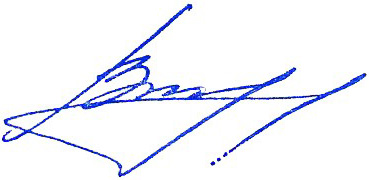 Директор_________________________________О.В. ВоронковаС приказом ознакомлены:Резникова Н.А. Доценко Н.А.Рубцова Е.Ю.Класс Е.В.Кочетова Т.А.Рассмотренона педагогическом совете протокол № 13от «30» августа 2017 г.Утверждаю Директор  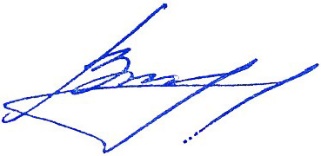 МБОУ «ПЛ№24» г. Рубцовск____________/О.В. Воронкова/Приказ №123/1 от «01» сентября 2017 г.№Категории обучающихсяОснование3.1Обучающиеся, систематически  пропускающие занятия без уважительной причины,  систематически опаздывающиеУчет посещаемости3.2Обучающиеся, оставленные на повторный год обученияРешение педагогического совета лицея3.3Обучающиеся, сопричастные к употреблению ПАВ, спиртных напитков, курению, правонарушениямХодатайство перед Советом профилактики о постановке на внутришкольный учет  классного руководителя3.4Обучающиеся, систематически нарушающие дисциплину, проявляющие элементы асоциального поведения (сквернословие, драки, издевательство над другими детьми, унижение человеческого достоинства)Наличие докладных от педагогов.3.5Обучающиеся совершившие:- правонарушение;-общественно опасное деяние;- преступление.Выписка из решения КДН3.6Обучающиеся, прошедшие курс реабилитационных мероприятийПостановление КДН о снятии статуса «социально опасное положение»3.7Обучающиеся, в отношении которых решался вопрос о присвоении статуса социально опасного положения на заседании КДН, в присвоении статуса было отказаноВыписка из решения КДН3.8.Обучающиеся, причиняющие вред имуществу лицеяДокладная  педагогаКритерийОснованияУспешное завершение коррекционной работы.Протокол заседания Совета профилактики лицеяСмена места учебы, отчисление или окончание лицеяПриказ по лицеюРешение КДН о присвоении статуса социально опасного положенияПостановление КДН№123/1Об утверждении Положения  о Совете профилактики правонарушений и безнадзорности среди несовершеннолетних01.09.2017 г.